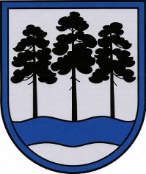 OGRES  NOVADA  PAŠVALDĪBAReģ.Nr.90000024455, Brīvības iela 33, Ogre, Ogres nov., LV-5001tālrunis 65071160, e-pasts: ogredome@ogresnovads.lv, www.ogresnovads.lv PAŠVALDĪBAS DOMES SĒDES PROTOKOLA IZRAKSTS42.Par Ogres novada Kultūras un tūrisma pārvaldesamatu klasificēšanas rezultātu apkopojuma apstiprināšanuAr Ogres novada pašvaldības domes 2023. gada 21. decembra lēmuma “Par Ogres novada pašvaldības iestādes “Ogres novada Kultūras un tūrisma pārvalde” izveidi” (Nr. 20; 24.) ar 2024. gada 1. februāri izveidota Ogres novada pašvaldības iestāde “Ogres novada Kultūras un tūrisma pārvalde” (turpmāk – Ogres novada Kultūras un tūrisma pārvalde). Vienlaikus ar minēto domes lēmumu noteikts, ka Ogres novada Kultūras un tūrisma pārvalde pārņem Ogres novada pašvaldības Centrālās administrācijas struktūrvienību – Tūrisma plānošanas un attīstības nodaļa.Ņemot vērā minēto, kā arī pamatojoties uz Pašvaldību likuma 10. panta pirmās daļas 21. punktu un Ministru kabineta 2022. gada 26. aprīļa noteikumu Nr. 262 “Valsts un pašvaldību institūciju amatu katalogs, amatu klasifikācijas un amatu apraksta izstrādāšanas kārtība” 25. punktu, balsojot: ar 14 balsīm "Par" (Andris Krauja, Atvars Lakstīgala, Dace Kļaviņa, Dace Māliņa, Dace Veiliņa, Dzirkstīte Žindiga, Egils Helmanis, Gints Sīviņš, Ilmārs Zemnieks, Indulis Trapiņš, Jānis Kaijaks, Jānis Siliņš, Pāvels Kotāns, Santa Ločmele), "Pret" – nav, "Atturas" – nav, Ogres novada pašvaldības dome NOLEMJ:Apstiprināt Ogres novada Kultūras un tūrisma pārvaldes amatu klasificēšanas rezultātu apkopojumu atbilstoši šī lēmuma pielikumam.Lai sasniegtu šī lēmuma pielikumā amatam noteikto mēnešalgas minimumu Valsts un pašvaldību institūciju amatpersonu un darbinieku atlīdzības likuma pārejas noteikumu 52. punktā noteiktajā termiņā, noteikt, ka mēnešalgu apjoms palielināms ne vairāk par 30 procentiem kalendāra gadā no darbiniekam noteiktās mēnešalgas apmēra un ievērojot Ogres novada pašvaldības amatpersonām un darbiniekiem atalgojumam apstiprināto finanšu līdzekļu apmēru attiecīgajā kalendārajā gadā, to saskaņojot ar Ogres novada pašvaldības izpilddirektora vietnieci un Centrālās administrācijas Budžeta nodaļu.Kontroli par lēmuma izpildi uzdot pašvaldības izpilddirektoram.(Sēdes vadītāja,domes priekšsēdētāja E.Helmaņa paraksts)Ogrē, Brīvības ielā 33                   Nr.4 2024. gada 27. februārī